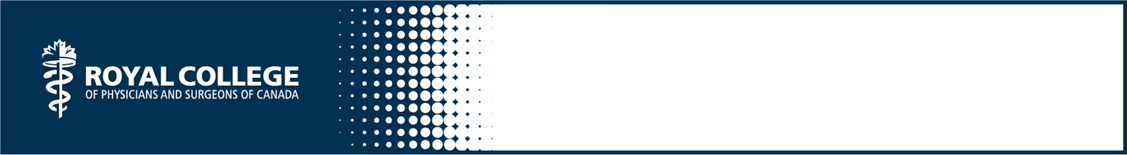 Foundations of the Scholar RoleThe unmodified content below was created for the CanMEDS Teaching and Assessment Tools Guide by S Glover Takahashi and is owned by the Royal College of Physicians and Surgeons of Canada. You may use, reproduce and modify the content for your own non-commercial purposes provided that your modifications are clearly indicated and you provide attribution to the Royal College.  The Royal College may revoke this permission at any time by providing written notice.  NOTICE:  The content below may have been modified from its original form and may not represent the opinion or views of the Royal College.This learning activity includes:Presentation: Teaching the Scholar Role (T2)Suggested Worksheets:Guided Reflection: Planning for learning (T3)Coaching: Coaching learners to give and receive feedback (T4)Instructions for Teacher:Sample learning objectivesRecognize common words related to the process and content of the four different components of ScholarApply key Scholar skills to examples from day-to-day practice Develop a personal Scholar resource for day-to-day practiceAudience: All learnersHow to adapt: Consider whether your session’s objectives match the sample ones. Select from, modify, or add to the sample objectives as required. The sample PowerPoint presentation and worksheets are generic and foundational and tied to simple objectives. Consider whether you’ll need additional slides to meet your objectives. Modify, add or delete content as required. You may want to include specific information related to your discipline and context.Depending on whether you are using these materials in one session (i.e. Scholar Basics Workshop) or a series of 2-4 academic half days will determine which worksheet(s) you select and in what sequence.You may wish to review and customize the Scholar Role Summary Sheet (i.e. most frequent Scholar needs for your learners). Use with your learners as an additional worksheet activity.Logistics: Select one or two worksheets for each teaching session.Plan for about 20 minutes for each worksheet/group activity: this time will be used for you to explain the activity and for your learners to complete the worksheet individually, share their answers with their small group, discuss, prepare to report back to the whole group, and then deliver their small group’s report to the whole group. Allow individuals to read the worksheet and spend about five minutes working on the answers on their own before starting to work in groups. This format allows each person to develop his or her own understanding of the topic.Depending on the group and time available, you may wish to assign one or more worksheets as homework to be completed before the session or as a follow-up assignment.Setting: This information is best taught in a small-group format (i.e. less than 30 learners) if possible. It can also be effectively done with a larger group if the room allows for learners to be at tables in groups of five or six. With larger groups, it is helpful to have additional teachers or facilitators available to answer questions arising from the worksheet activities.